Norland Moor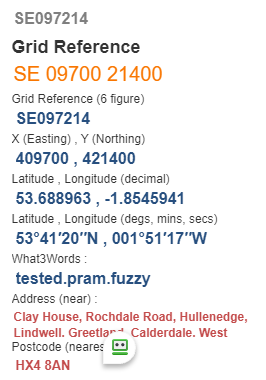 Start Point:Follow track left above boundary wall, to entrance to concrete yard, go uphill to stile in left cornerFollow track left until fourth row of houses, up steps on right through wall stileBear right, then left at top, follow track to bear right at forkGo ahead to follow escarpment edge to Moor Bottom Lane @ SE080221What3words: curl.guides.plantsRight, then left path to Clough Moor Bridge @ SE069220 What3words: vines.plan.truckWalk across Norland Moor to New Rock Inn @ SE054207What3words: lamppost.balconies.durationAfter pub car park, turn left on path to cross B6113 Greetland RoadGo down house drive over stile, then downhill to stile and road, turn left 30 yardsTurn right at path sign descend to Sandyfoot Clough uphill to BarkislandTurn Left onto Stainland Road, downhill to turn left into Barkisland Hall @ SE060199 What3words: bids.city.parentGo through metal gates, descend to stile and turn right to follow steam to reachBranch Road @ SE066199 What3words jungle.brain.from , turn left until Mill after 500 yardsTurn right down hill 80yds, then left thro’ mill yard to reach streamFollow stream to B 6112 @ SE091662, What3words: relate.refuse.ruler turn left to finish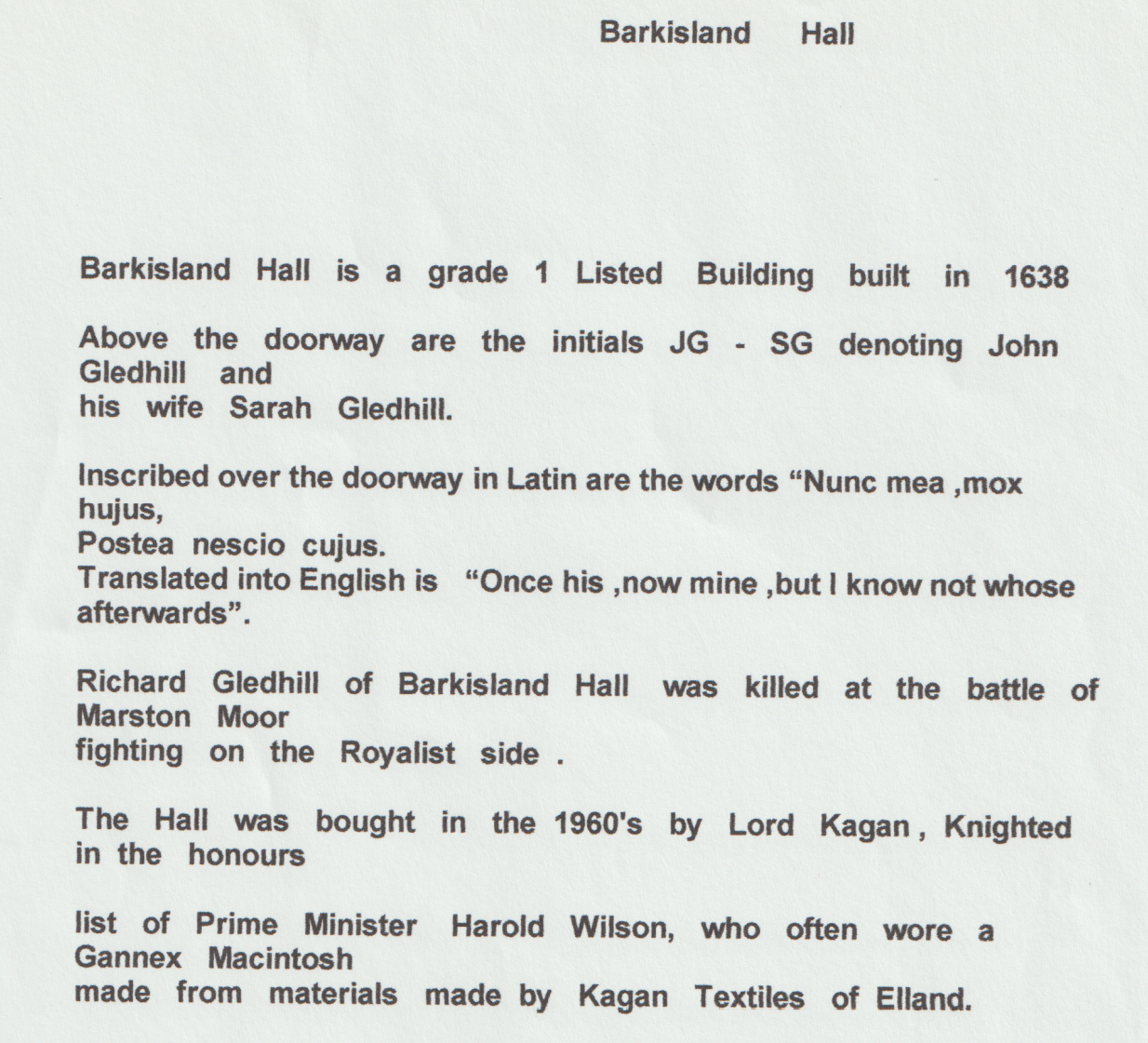 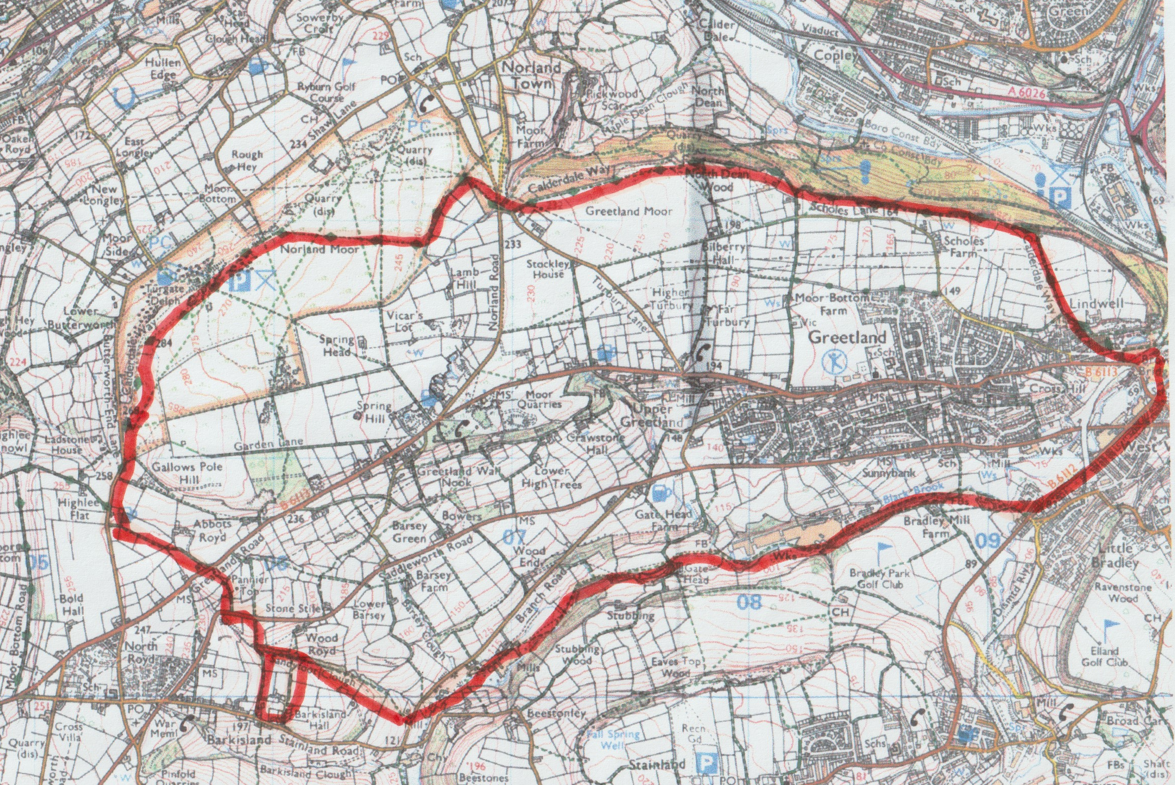 